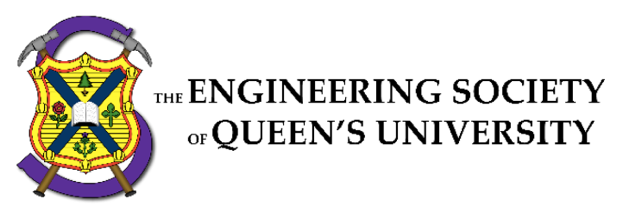 Council MinutesThursday, November 24th , 20226:30 pmSpeaker: Kaija EdwardsSecretary: Ellen Wu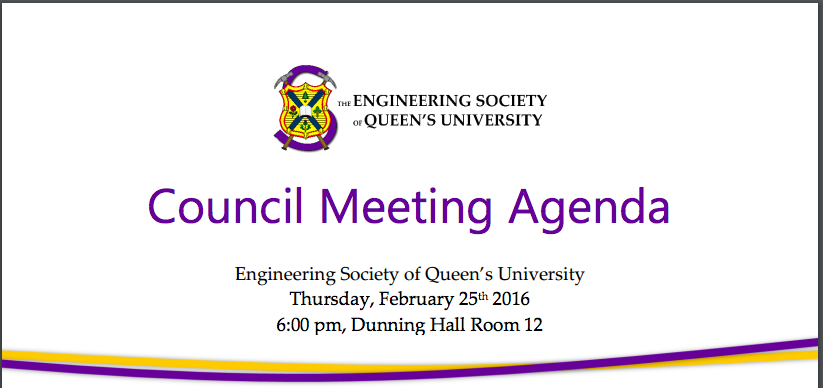 Council begins, 6:38 pm.I. ATTENDANCEII. ADOPTION OF THE AGENDA: Motion 1Motion 1   Whereas: 	An agenda was made; & whereas:	we need to approve it;  BE IT RESOLVED THAT: Council approve the agenda of the Council meeting of November 24, 2022, as seen on the Engineering Society website. Moved by: Jack “Physics cookie hoarder” Lipton Seconded by: Kaija “Ingenious iguanas improvising an intricate impromptu on impossibly-impractical instruments” Edwards Debate:Jonah Opler: There’s just so much spacing in the format of the motions. Jack Lipton: The spacing is just due to the way that Kaija has displayed it.Julia Takimoto:  I think there’s been a mistake where it says Sci’ 22 in the year updates instead of Sci’24, if we can change that. Motion passes, 6:40 pm.III. Adoption of the Minutes: Motion 2Motion 2  Whereas:	It’s been some amount of time since the last council; & whereas:	Ellen wrote the minutes and they need to be approved; BE IT RESOLVED THAT: Council approve the minutes of the Council meeting of November 10th 2022, as seen on the Engineering Society website. Moved by: Jack “I’m $400 in council pizza debt” Lipton	 Seconded by: Kaija “Brisk brave brigadiers brandished broad bright blades, blunderbusses, and bludgeons — balancing them badly” Edwards Motion passes, 6:41 pmIV. Speaker’s Business   Kaija Edwards: Firstly, if you haven’t voted for the new EngSoc Logo, go vote. Now moving onto my regular business, so let us acknowledge Queen’s is situated on traditional Haudenosaunee and Anishinaabek territory. We are grateful to live, learn and play on these lands. To acknowledge this traditional territory is to recognize its longer history and to acknowledge this territory’s significance for the indigenous people who lived and continue to live upon it and who’s spiritual practices were tied to the land.V. New Business [3]motion 3Whereas: 	The Engsoc General Elections is happening next semester;& whereas:	elections without rules are a dumpster fire;BE IT RESOLVED THAT:Council approve the 2022-2023 Election Rules as seen in Appendix "Da Rules" Moved by: Jack "I stole the election" LiptonSeconded by: Kaija "and I helped" EdwardsThirded By: Alex "coups are fun" De FazioOpening:Jack Lipton: So, if you’re not aware, every year, council must approve the 2022-2023 election campaign and nomination rules. These rules outline how people are allowed to collect nominations, how they’re allowed to campaign, what infractions will happen if they don’t follow these rules and generally the structure and timing of the elections. The rules are taken from the template from last year, what has been updated are the dates to ensure they align with this year and that things line up with enough time before reading week and that director hiring does not overlap. For policy change, the only thing is that there is a clarification in it that states you cannot campaign door to door in residences as well as having Tik Tok being added as an allowed social media methods for campaign to keep with the times. Aside from that, there are no real changes to the rules for Instagram and Tik Tok. The only real difference is that all Tik Tok campaigning must be done through only campaign Tik Toks, no one can use their personal account for Tik Tok. If anyone is interested, it’s all in the appendix, there’s not many drastic changes, you guys have approved it before, hoping you’ll approve it again but I’m happy to answer any questions. Kaija Edwards: To add to that, executive positions include Vice President of Student Affairs, Vice President of Operations and President. These election rules also contain the rules for Junior Senator, which is only open to first and second years and it is a two-year term. There is an information session for roles next week on Wednesday in the Tea Room, come out if you’re interested and talk to the current Execs. There will also be free baked goods. Questions:Peter Mathews: Why can’t candidates campaign door to door in the residences, and are they still allow to campaign in residences for example setting up a booth in the entrance?Jack Lipton: So prior to the rule no one could campaign off campus door to door, the rule in residences was that there was allowed campaigning in residences. So, I just wanted to clarify we’re not allowing soliciting door to door off campus and that the same can be true in residence. So yes, they would be able to set up in a public area in residence to campaign with consultation of residence authorities of course. Peter Mathews: Why are not people not allowed to go door to door campaign in student housing district like off campus?Jack Lipton: This is actually a rule that predates COVID. Since we don’t where engineering students live, it would be somewhat belligerent, knocking on doors that may not have any engineering students. There are definitely more direct ways to engage with students. Ali Bekheet: As well, there have been a incident in the past where there are violence towards the candidates when campaigning. Candidates would go to doors and the people responded were drunk and disorderly, so council decided in the best interest of all candidates and ensure fair play so that campaigning isn’t easier for people that are more willing to go door to door, to just ban door to door campaigning. Plus, social media is more common and reaches more people as well as being more safe. Peter Mathews: What are the enforcement methods to ensure people are following these rules? For example how is the CRO going to know if a candidate goes to a classroom without emailing them.Jack Lipton: There are limits to what we can oversee, we can’t police all candidate behaviour but we will be explaining all of this to the candidates. Obviously, we are in contact with various people in the facility and students to ensure people are running in a fair manner and we will be polling students to see their engagement as well as see if anything has happened regarding the conduct of the candidates. We also have the infraction section where both the CRO and CEO have the authority to lay out increasingly harsh punishments. Julia Takimoto: Taking a look at Section 3.3.5 of the budget, it says that subsidies are only approved for the candidate if the candidate goes through the first round, so are we doing multiple rounds of elections regardless the number of candidates?Kaija Edwards: Direct response as the CEO, that’s always been standard in the election rules, it’s to ensure people who run and then say I would like this money and then just takes the money. I don’t know if this has been an issue in the past, but basically, within reason that the candidate has put genuine effort into running, so that’s what that clause is there for. Julia Takimoto: I understand that’s the spirit of the rule, I just want clarification, are we going to have multiple rounds of voting?Jack Lipton: No, we do not, there are a lot of rules that are there for a while, and we have those there in case we’ve had to deal with it in the past. Given that it says first round, it does imply we are having more than one round, but it just makes sense that instead of flipping around the rules every year and change the language, once we find language that works, we prefer to keep it stagnant as possible with as much continuity as possible.  Kaija Edwards: It’s also a hold over from the case when there was a tiebreaker vote so if it had to move to an additional round, that’s what that was there for. Closing:Jack Lipton: Obviously, this is a huge part of the engineering society, how we elect our execs are very important. If you have any questions, or ideas on how to make things more engaging, you can email me at governance@engsoc.queensu.ca or the Chief Returning Officer, that’s CRO@queensu.ca. I look forward to running a wonderful election. Julia Takimoto: Just another clarification point, there’s nothing in here about handing out food, is that allowed?Peter Mathews: Typically, if something is not in the rules, if it states that something is not allowed, you can’t really enforce it, so by default it should be allowed. Kaija Edwards: There have been extreme cases where things came up that are not addressed by the rules. In those situations, we will make a decision then to say if it is allowed or not allowed, and then it will be presented to council to provide feedback on whether or not it is in the best interest of all students. Jack Lipton: I do think that it’s a good idea to implement that rule, so if you will give me like two minutes to do some creative writing. Ali Bekheet: Just to bring something to light, just because it is in By-Law, but not clear in election rules. Neutral parties are prohibited from campaigning, so those are members of executive, senators, etc. Also, you can’t use your appointed position to endorse candidates as that position. For example, I can’t be Director of Academics and actively endorse that candidate, I would endorse them as Connor Bosy, not Director of Academics. If someone sees someone campaign with their position, know that it is against the rules. Shashank Ojha: Am I allowed to encourage others to apply for positions?Kaija Edwards: Yes, absolutely. Ali Behkeet: I just want to clarify on what it would mean to actively endorse. If it’s a private conversation, and you say to your buddies, yeah, I think so and so would be a great president, that’s not actively endorsing. If you go to a public forum and say do not vote for this candidate, I think they would be trash at this job, that would be actively endorsing the other candidate. Kaija Edwards: If anyone has any other questions on what you are allowed and not allowed to, please email it to us, we’re happy to take questions and it’s always easier to ask the question first then to deal with whatever mishap might happen later. Peter Mathews: I was just wondering the 70/50 dollar expense limit, has that been adjusted since last year?Jack Lipton: We plan on further consulting with the execs this year on how to adjust that and have that be approved, mainly because for the past two year, we have been online and campaigning has been different. We’re going to hold a round table and discuss the factors that would influence it this year, like having to adjust for inflation, etc. Peter Mathews: Does that mean this will be coming back to council with a potential change to the budget?Jack Lipton: That is correct, the first council back will begin right when nominations open so there will be no issue of approving this change as it will happen before campaigns start. Aidan Shimizu: What is the election period?Kaija Edwards: It’s outlined in the rules, it doesn’t include the nomination period, it does include the campaign period, which is around a week. There is an exception for paid positions.  Jack Lipton: The addition has been made. “No person shall distribute any food or drink as part of a campaign or in support of a campaign. Violation will result in penalty 8.2.5. Continued violation will result in penalty 8.3.”Abstentions:Jack LiptonMotion passes, 7:11 pmmotion 4Whereas: 	Make Evan's job clear;& whereas:	Please;BE IT RESOLVED THAT:Section β.A.2 of Policy is changed in accordance with Appendix "VeePeeOps Description" Moved by: Aidan "The VPOPs Description was Okay but also was" ShimzuSeconded by: Evan "kind of unorganized and doesn't do its job" WrayOpening:Aidan Shimizu:  I’d like to go over this section, if you could pull it up. Essentially, we went over Evan’s position’s description and we cleaned it up. In blue are all the changes, and everything can be seen in the appendix named “VeePeeOps Description.” Some highlights are, we took out Dean’s donation because we do not oversee that. Weekly summaries over the summer is too much so we changed it to monthly summaries. We also added EngLinks in the list of services. Debate:Peter Mathews: I’m just curious why the engagement committee is overseen by all members of the executive and why can’t the VPSA just oversee it. Jonah Opler: For one, you were here when this was passed and you could have brought it up then. We just felt this was the first year this committee was formed and it’s more of an experimental time and we wanted feedback from all the executive members. Moving forward, it will be moved to be overseen by just executive. Sorry for the sass. Motion passes, 7:18 pmmotion 5Whereas: 	IT Policy could use some fixin uppin;& whereas:	The D4 Microcontroller Processor GUI graphics card couldn't contract the server's main IP address;BE IT RESOLVED THAT:Policy Section λ Be Changed in Accordance with Appendix "IT Policy" 
Moved by: Aidan "DigitalOcean AWS Data" ShimizuSeconded by: Ian "Printer ESSDev Nanocomputer IP SMTP" DeSouzaOpening:Aiden Shimizu: Essentially me, Evan, Ian, the director of IT all went through policy to make it better. There might be some things I defer to Evan, or Ian for this motion, as I don’t actually know any IT. First things, all the changes are in blue. So, some highlighted changes are that we provided some documentation on the IT office team and what they do, we also took out the security officer as it’s something that hasn’t been held by someone in a long time, and it’s not very useful. If anyone has any questions, please defer to Ian. Then we specified that the IT officer is responsible for the hiring of the IT team. We took out the outreach coordinator, as it wasn’t really a needed position, as what would an outreach coordinator do for an IT team? It’s not a position that’s been held, and not needed. We also took out the IT mentor which is to provide advice to ESSDev and student groups, but that’s just Ian’s job, so it’s not needed. We also added in a Summer IT officer, who will help with Queen’s IT needs over the summer, it’s a paid position over the summer for 20/hr. This is not something that has to be hired, it may be hired, it’s dependent on the Director of IT and the VPOPS. Computer policy, which some changes are that once a lower gets hired, they’re to send the Director of IT their personal email so that transfer emails can be transferred easily and that reminders can be sent easily as well. It says if a data breach happens to notify immediately, it used to say after 48 hours, I don’t know why you would wait 48 hours. Another change is to charge people for using the EngSoc lounge printer unless for EngSoc purposes. It says that Director of IT is in charge of the website, they are not, communications are, so we changed that. We also got rid of the examples of emails for aliases, as we’re trying to shorten and clean up the document, so we didn’t think examples were needed. It also says that unsubscribing from the AllEng mailing list is done by writing to the Vice President of Student Affairs, that’s illegal, we can’t do that, so we removed it. Then some formatting and wording, such as not needing to say conferences are events. The rest of the changes are in the appendix. Megan Corbet: Can I ask what defines things that are EngSoc related for the printer? And how is that enforced?Aidan Shimizu: So it would be things you print out for the purpose of EngSoc, for example, if you are the president, and you need to print out something for an EngSoc event, you wouldn’t have to pay for it. Jack Lipton: The printer has codes in it that you need in order for it to work, and these codes are known by the ED team, so if you need to print something, you go up to an ED member and ask them, and obviously, if you go up to them and say I want to print an entire textbook for EngSoc purposes, that ED member will tell you unfortunately that will not fly. Bennett Desmarais: Question about positions that transfer in May, is there a deadline for when the email transfer happen in case the previous member have things they need to clean up. Ian DeSouza: There is no deadline, just as your position ends, your emails should be cleared. Closing:Aidan Shimizu: There is a lot more of this, it’s just instead of doing it all in one council, we’re going to go over the sections over multiple councils. Motion passes, 7:29 pmvI. Executive reportsi) PresidentAli Bekheet: Dani has gone to Jacket Council, meeting with FYPCO, as well as continuing to support the Sci-formal team, Directors and FC. The budget is up and running, had a solid weekend, with regular meetings with various groups. In the next two weeks, is just focusing on wrapping up the semester. II) Vice president of operationsEvan Wray: Things I’ve been doing are meetings, standard finance things such as payroll. I;ve hired the SQ director and organizing the first round of cheque reimbursement. Next two weeks are going to be hiring Clark business managers which will be done either Sunday or Monday of Week 13 or Saturday of Week 12. Also going to be hiring SQ assistant directors in January, as well as working to speed up the cheque reimbursement process. As well, Dec 16th is the last day for EngSoc operations where there will be reduced hours after Dec 13th. If you want anything from EngSoc, please ask or communicate it before Dec 16th at the latest or before Dec 13th, as it might take a while before we respond. II) Vice president of student affairsAli Bekheet: Some things that I’ve been doing are meeting and supporting with my Directors, as well as working on Movember, and they’ve done an incredible job, please donate some money to the cause. I’ve also had meetings with AMS regarding compiling events for the next semester so we hit the ground running for the nest semester, also been working to change the system for categorizing events. As well, I’ve been meeting with the AMS regarding mental health initiatives such as a reflection room to relax and chill out. I’ve been working on policy changes with Aidan, as well as specifically hiring policy with Hayley. Also, regular meetings, I was sick for a week so not much to report. Things over the next two weeks are more routine meetings and planning the Exec information night and elections support. As well as finishing hiring policy and affiliated group policies, going to be finishing the semester strong. VII. Director Reports  i) AcademicsConnor Bosy: I’ve been overseeing final exam prep, the dates are going to be out soon. Also working with Faculty & DoFY on a Discipline Nights Collab for next semester. FYPCO is underway and the BedFund impact report is underway as well. Some things I will be doing are trying to get some upper year EngLinks up and running, specifically branching out to Apple, Chem, Civil. Also prepping iCons for exams, it will be open till December 22nd for exams. I will also be working on the BedFund impact report and working towards a better and more visible pathway for feedback.II) external relationsKalena McCloskey:  I walked in the Santa Claus Parade with the Outreach team, so that was fun. Helped coorindators run Fix N’ Clean as well as prepped delegates for CDE and FYIC. OEc Co-Chair positions are now closed on Breezy, wrapped up Thundercanz and we managed to raise around 300 dollars and donate 300 cans. The next things I will be doing are getting some posts up on the ExCC Instagram, hiring the OEC Co-Chairs as well as attending FYIC with delegates and as usual routine meetings.  iII) Professional DevelopmentNot PresentIV) Social issues   Julia Takimoto: The Equity team is meeting sometime in the next few days to discuss plans for next year. The sustainability rep potentially already have some things on the go, but for the most part everything is planned for the upcoming semester which we will hopefully have a full plan by January. Bursaries are happening, we did do a second round for Jackets for uppery years, buy that council candy, that’s money going to Jackets. We also have an old Merch drive which should go up at the time of Jacket Pickup. We are also doing some review of policy for the equity team and the bursary committee. V) clubs and conferences Ali Bekheet: Over the past few weeks, Victoria has been working with me on getting event approvals from the AMS. As it happens, all the conferences are in the second semester, on weeks 1, 2, 3, 4, 7, 8, 9, and 10. It’s a lot in a short period of time, so we’re sending them all to AMS so they can get approved. Some venues have been rejected so we’re looking at alternate venues. The process of going through all those event forms is very hectic and really a lot. VI) communicationsSarah Goldin: I could have sworn I submitted a report, but what I’ve been up to has been mostly working on the EngSoc Logo Contest with Jonah, lots of meetings, it’s been really exciting. I’ve been working with my team to talk about what’s been working, what the improve on. We’ve finally cleaned out the Comm cabinet, and now it’s all nice and organized with storage bins for everything. As well, we’re getting a camera bag so that the camera is not just in a card board box anymore. Also took more pictures of the tea room so we have more stock images for the tea room and headshots for the managers. In the next two weeks, we’re going to put up more advertising for the logo contest and more meetings as well as planning for next semester and improving on things. VII) designMichael Cronin:  Main things are reviewing hiring policy with Aidan, had a design team round table on how to improve hiring policy as right now things are very rigid, and we’re looking at potentially changing that to make it easier while still being fair. There’s been plans for a design team showcase in March, as well as meetings with FYPCO and deputies. We let the Outreach team use the design bay for the Santa Claus Parade, ad we’re going to be looking at de-ratification for dead teams. For the next two weeks, we’re going to do the next round of FOBs as well as planning more for the design team showcase as well as answering general questions and buckling down for exams. VIII) eventsTaylor Hambleton: So, my report has actually changed a lot, as lots have happened in a few days. I’ve been working on the December 6th memorial, I met with the Chair of Women in Engineering, been working on an invite list for the memorial, reaching out to people for volunteers, speakers and planning to have a musical performance. In the coming weeks, or really the next few days I will be finalizing things, and working on ordering chairs, coffee and tea, etc. IX) first yearThomas Mulvihill: I had a big two weeks, met with Julie Hao, the International Mentors and Engagement Leader to flesh out our International Reps and how to combine our work. I had Jacket council, which was a huge success, we actually had to turn away people. It was very cool and had very fun costumes. We had a meeting with PD to talk about the discipline fair, had meetings with my FYPCOs, along with some jacket stuff. We did a housing workshop, and physics cookies, hope everyone either got one or enjoyed the thought of a cookies. Next few weeks are planning to do some path, plan an exam prep workshop, hopefully plan an EngPal / FYPCO Pizza night and exec meetings. x) Governance  Jack Lipton: Apologies to the Director of Communications, I was working on updating my auto-update script to have the director reports in the order as they are in By-Law, and you know with code, you fix one thing, you break more. Hopefully, that will be sorted for next council. Some things I’ve been doing are completed the hiring of the election committee, I’ve been meeting with them and set up a Bi-weekly full meeting with them to go over council rules. We plan to have the Tea Room Exec Info night on November 30th to help with pushing out all the election information, such as how to nominate, how to get campaign, etc. Began working with the AMS to access the simply voting software. Ran the Sci’24 elections, worked with Orissa to update finances, I’m 400 dollar in council pizza debt. Also did some general council upkeep, met with Connor and physics DSC to discuss policy changes and let the DSC hire non-voting members. Next few weeks will be studying, running the exec info night, and reaching out to book council dates for next semester, the goal is to have more councils toward the beginning of the semester so as to not have council so close to exams. XI) Human ResourcesAli Bekheet: Currently, the HR team is working on a hiring calendar that will consist of all different positions and the dates in which hiring for them happen typically. Working with the project with FYPCO, I don’t know what that project entails. Working on hiring policy a lot, it’s a very big document, very specific, so that’s what some people are working on fixing. Also working on a technology which we are testing to help write interview notes on, having HR team headshots and meetings, and also update working on planning for the projects for the HR officer and just generally wrapping up the semester. Just a reminder if anyone is doing hiring, it has to go through Breezy. xiI) financeOrissa Ghai: It’s pretty much the same stuff, meeting with the FOs, doing cheques, deposits, and supporting affiliated groups, just meeting with them and supporting them. General baking, budgets and planning. Also helped Kate with the interviews. Some things I’ll be doing over the next two weeks are continuing to support cash box/POS machine usage, meeting with specific groups about budgets and general banking. Faciliating BoE operations, and dealing with reimbursements, deposits, invoices, etc. Also going to be desigint a structure for credit card usage. xiII) information technologyIan DeSouza: I’ve been working on lowering hosting usage to allow for more path sites as we can’t add more sites, just generally removing old photos and documents. I’ve been trying to adda service to help clubs/services to contact their team quickly without having to send out twenty emails. Also monitoring traffic on Google and other search engines, we’re the first search when searching for EngSoc. Things that I’m working for the next two weeks are re-imaging lounge desktops to prevent common issues, just scripts that automatically remove forms that contain full names and removing auto filling forms. Since there is no council till next semester, I’m changing the emails to a more general format, there will be two emails sent, one email to warn you that the email is changing and another to tell you that it has been changed. This won’t affect your emails, if people still email you using your old emails, it will be automatically forwarded to the new email. Also, please submit your tickets and under the new categories so I can see them. xIv) internal processesMaggie Mae-Burr: I’ve been working on organizing the poster sale in January for the 16th. For the Automation team, been working on creating a booking system for the EngSoc lounge and handing out NDAs. As well as been organizing the EngSoc banquet and helped with the Faculty Wellness Sandwich Mixer event. For the next few weeks, I’ll be continuing to work on the booking system and doing inventory for office supplies for the EngSoc Lounge and doing a big Clark clean up. I’ve actually booked the BioSci for the poster sale, so that’s all done. xv) EventsEvan Wray: Alexa is currently at a midterm. What she’s been doing has been hiring SQ directors, supporting Clark Trivia, rituals and events as well as head manager check ins. Celebrating the service competition event winners, and supporting the tea room upgrades to cashing methods along with a feedback form for all services. The next two weeks consist of helping the tea room through Week 13, and giving the Tea Room slightly shorter hours, hiring the Assistant Managers as well as customer feedback form stickers across all services along with helping with Jacket pickup and delivery dates amid December.VIII. Question Period Jonah Opler: My question is to the Director of External Relations, when can we expect a report from the Conference on Diversity in Engineering?Kalena McCloskey: You can expect a report by the first council of next semester as delegates have a week after conferences to complete their report. Jacob Badali: When is the Tea Room Exec Night?Jack Lipton: It’s on November 30th in Tea Room from 6 – 7pm.Aidan Shimizu: Just wanted to ask the Director of Internal Processes if there is a date for the banquet yet?Maggie Mae-Burr: We haven’t got an exact date but looking at end of March, beginning of April weekend. Mechatronics Discipline Club Representative: I have a question for the Director of IT, I was told there would be some new emails for some of the Tron positions, is that on the way?Ian DeSouza: If it’s on the master contact list, then I’ve made it or am in the process of making it. Connor Bosy: I believe it is in the master contact list, the emails for the 2 head positions from the ECE constitutions, I will make sure it happens. Bennett Desmarais: Just wanted to let the Director of Governance know that the Tea Room Exec Night wording is incredibly confusing as it makes it seem like an exec night for Tea Room executives instead of questions for executive positions that just happens to be at the Tea Room. Jack Lipton: Noted. IX. Faculty Board Report       Evan Wray: The next one is next Wednesday. X. Alma Mater Society Report   Ali Bekheet: The next AMS assembly is the first of December, the last one was about Taylor Swift, and the very important fees for that. xI. Senate Report  Shashank Ojha: There hasn’t been one.XII. Advisory Board Report Jonah Opler: Not a ton to report on, subcommittees are moving along with goal plans and we’re looking into two new alumni members at the end of year. XIII. Club ReportsI) geoGeo held their bake sale last week to fund their event, it was a big success. I also discussed with them as well about the joint faculty being made with hiring and electing, so we’re leaving Geo alone, similar to in By-Law for mining. Other than that, just wrapping up the semester. II) chemEngchemTonight we have a ChemEngChem Clark night, as well as finalized merch and we’re planning a kahoot for second years sometime next week.III) apple mathWe’re getting merch and we’re also wrapped up in terms of surveys. Apple also helped other disciplines with the 237 MTHE course. We’re trying to get stuff bought from last year form BedFund. Working on planning a Clark Night with EngPhys, also planning a banquet at the end of the year, and working on updating the website along with re-writing the constitution. IV) civilConnor Bosy: The Civil president took a leave of absence, so the Vice President of Externals has taken over and is working them very closely and making sure they’re ready to go. Specifically, she is looking on the financial plans for the rest of the year. The executive will be back next council.XIV. Year Reports   I) Sci ’23Julia Takimoto: Nothing is really happen, we’re electing Sci’23 year exec soon. We’re getting stickers, year crest stickers for Sci’ 22 and Sci’ 23 and small cups for Sci 23, those will be coming early January. II) Sci ’24Bennett Desmarais: Hi everybody, I exist now, thank you to the Director of Governance for running the Elections. The year committee exists now and we’re talking now. We’re mostly pushing things to next semester and we met with the Vice-President of Student Affairs and Governance and were sorted in our new positions. I still don’t really know what I’m doing, still finishing up the transition process. III) Sci ‘25Jacob Badali: Some updates since last council, we booked Clark for crest hanging, we obtained the crest from the CEO on January 26th. We also officially announced the Sci’25 vs Comm’ 25 in December 3rd in Mitchell Hall, anyone in Sci’25, we encourage you to make a team. We dealth with merch and the quote we were given for small cups was way to high so we’re looking elsewhere. We’re also continuing to iterate our Saint Patties baseball design. Bennett Desmarais: If you’re looking for another source let us know, we went through it last year so we know. Iv) Sci ’26Francis Radiff: So we won our Jackets at Clark, we’re planning some Sci’26 stickers and selling them at Jacket pickup which is happening Sunday at 11. We’re going to watch Canada vs Croatia in Stirling B, and the next two weeks will mostly be crest painting this Saturday and mostly preparing for what to do over break. xV. Statements and Questions by Members and discussion period  Ali Bekheet: So the way double crest hanging works is we hand it up and then take it down to hang it up in another time slot is because if people want to come see it, one time slot might not work especially if they have class, so we have two time slots to try and accommodate as many people as possible so everyone gets to be included. Bennett Desmarais: When Sci’26 are doing their Crest Paintings can we come, or when will that happen for other years?Ali Bekheet: Yes, other years can come if they are free and want to come, coordinating with all the year execs is not really possible so we’re just focusing on Sci 26 right now as they have nothing on the ground so as long as its not raining, snowing and Clark is not having an event, we will be doing the crest paintings. Julia Takimoto: Clark is running an event on Saturday night.Ali Bekheet: It’s all good, the crest painting is happening on Saturday Morning. Thomas Mulvihill: I would volunteer to remove your crest.Jacob Badali: Can Sci’25 come and paint on Saturday?Ali Bekheet: Absolutely, yup.Julia Takimoto: Can I show up too?Ali Bekheet: For Sci 23, 24, 25, and 26, you have to be part of the year exec to show up, for Sci’ 22 you do not need to be part of year exec. Bennet Desmarais: There are only 4 people on the year exec for Sci’25, can there be an exemption for us? Ali Bekheet: Sure, just let me know as we don’t want 30 people showing up to paint. Shashank Ojha: I just wanted to know how would I go about trying to join as an event coordinator for the year exec? Jack Lipton: At the moment, the only way to join is to run during elections, next year we plan on rewriting that section. Julia Takimoto: There is a precedent that if you are the only person interested in the role, then you can be elected in council as the only representative if there is a single position and nobody else is interested. Motion to Amend the AgendaOpening:Ali Bekheet: We have try running the Sci’24 elections last year, and the start of this semester and no one applied, therefore I believe it would be greatly beneficial for Sci 24 to have an event coordinator over the winter break so they can plan events for the next semester for Sci’ 24. We can elect someone now, as there can be more than one event coordinator and this would not rob, only adds benefit and they already have prior experience and will not require onboarding. Debate:Peter Matthews: I believe it would be beneficial for the motion to be brought in advanced so that it can be published in the Agenda for the Engineering Society so that Sci’24 can see that it will be coming and allow people to have proper questions prepared rather than adding this motion to the end of council. I don’t want to imply that I don’t think that Shashank is not qualified, I think it is not a good process for electing and I don’t see why this has to be done specifically at this council.Jack Lipton: To add on to what Peter says, as part of as the Director of Governance, it is my job to understand policy. I haven’t heard of this precedent, and it does not seem right for my conscience to act on this precedent in this council without reviewing policy and going over it. It is no comment on the ability of Shashank, this is merely following procedures outline in policy and as well, I think the Sci’24 year exec needs some time to prepare questions as well. Motion fails, 8:26pmEvan Wrays: Back on elections, if anyone has any questions, email us on our personal emails, Instagram, we are free to chat outside of that one hour block in the Tea Room and in my experience it is better to reach out in December than in January. Ali Bekheet: To add on, these positions are very beneficial to the society and you would stand to gain a lot from it. It is the best decision I’ve ever made, and even if you run for it, just hearing about the portfolios, the directorships, or even if you just want to talk to the execs, it’s a very good experience. It’s a good opportunity to gain impersonal skills, it’s very fun, so encourage your friends, tell them to come and ask about these positions, we do very well enjoy these positions. Motion to Close:Moved by: Connor BosySeconded by: Ali BekheetMotion Passes, 8:29pm